Faculty of Health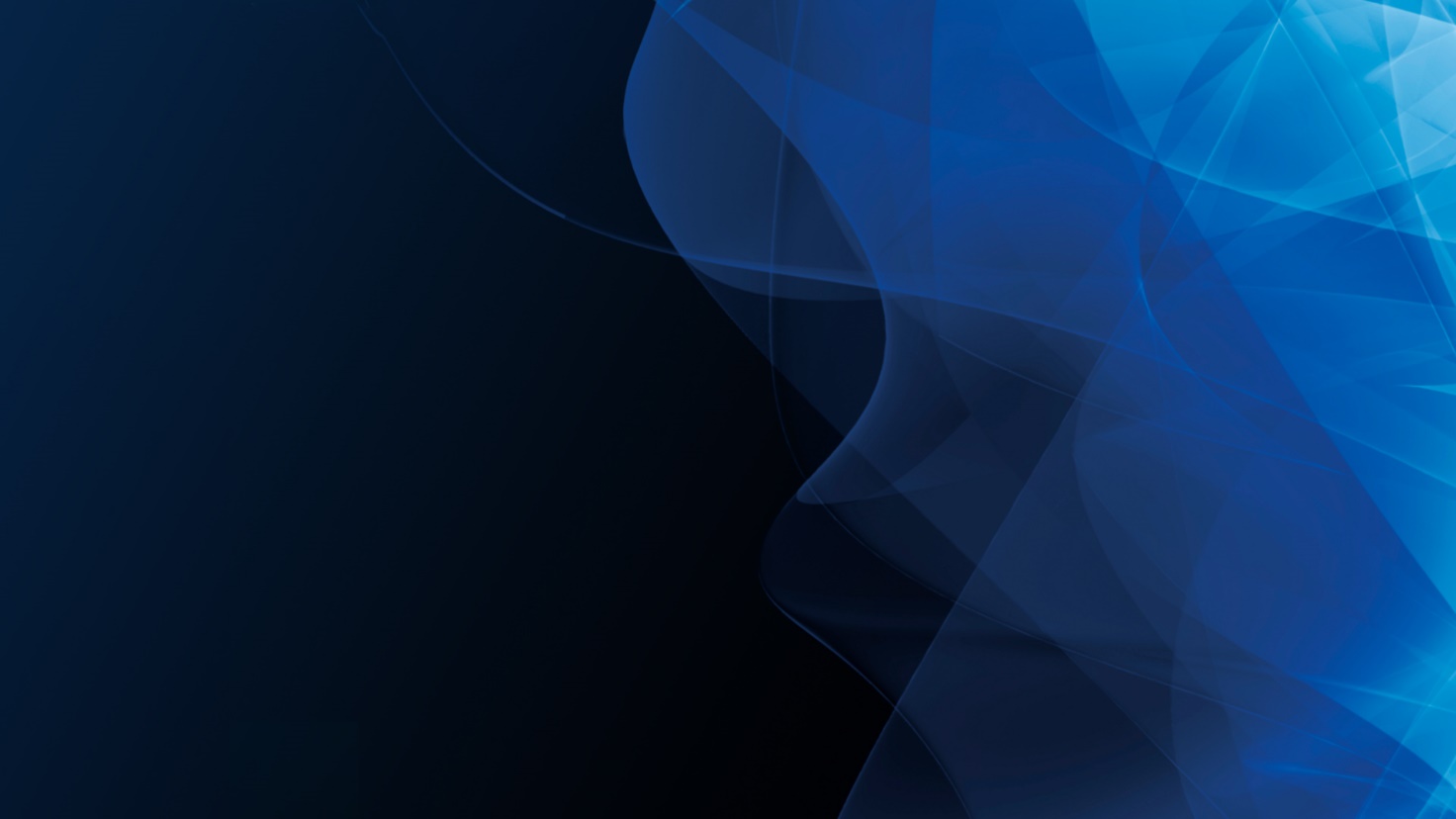 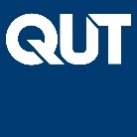 The Garawa Nursing ScholarshipApplication FormApplicant DetailsFamily Name:Given Names:Student Number:Email:Telephone numbers:  (H) ________________   (Mobile)  ________________  (W) ________________Postal Address:Please provide the following with this completed cover sheet:Three completed written statements (up to 1,000 words total)Current curriculum vitae (CV)Academic transcript if a continuing QUT student (please attach a copy of your academic record from QUT Virtual)Certified copy of documentation supporting Aboriginal and/or Torres Strait Islander heritage (if not already provided to the Oodgeroo Unit, QUT)Two referee reports that recommend you as likely to succeed in your studies and the contribution you make or could make in your community.APPLICATIONS CLOSE 20 March 2022Please email applications to health.engage@qut.edu.au  Please place “Garawa Nursing Scholarship” in the subject panel.